OKRĘTYW diagramie rozmieść flotę okrętów w następujący sposób:liczby umieszczone nad kolumnami diagramu pokazują liczbę masztów w kolumnie,
a liczby z lewej strony diagramu liczbę masztów w rzędzie,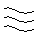 w polu zaznaczonym          nie może być umieszczony maszt,okręty rozmieszczone na diagramie nie mogą się stykać (nawet narożnikami),obok diagramu pokazano okręty, które na nim należy rozmieścić – poziomo lub pionowo
(1 trzymasztowy, 2 dwumasztowe i 3 jednomasztowe).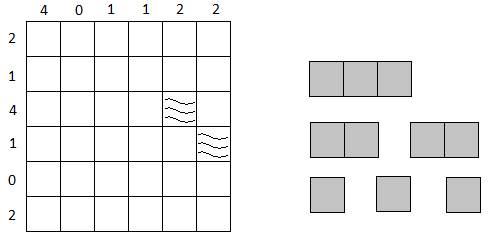 ZABAWY Z CYFRAMIPoniżej w 6 rzędach rozmieszczono cyfry:3        2        14        3        2        15        4        3        2        16        5        4        3        2        17        6        5        4        3        2        18        7        6        5        4        3        2        1Nie zmieniając porządku cyfr (kolejności), rozmieść między nimi znaki działań arytmetycznych (+, -, x, :) tak, aby w każdym rzędzie w wyniku otrzymać 1. Możesz posługiwać się nawiasami, a nawet możesz dwie sąsiednie cyfry uważać za liczbę dwucyfrową. Jeżeli nie używasz nawiasów, to działania wykonuj kolejno od lewej strony do prawej.